Пояснительная записка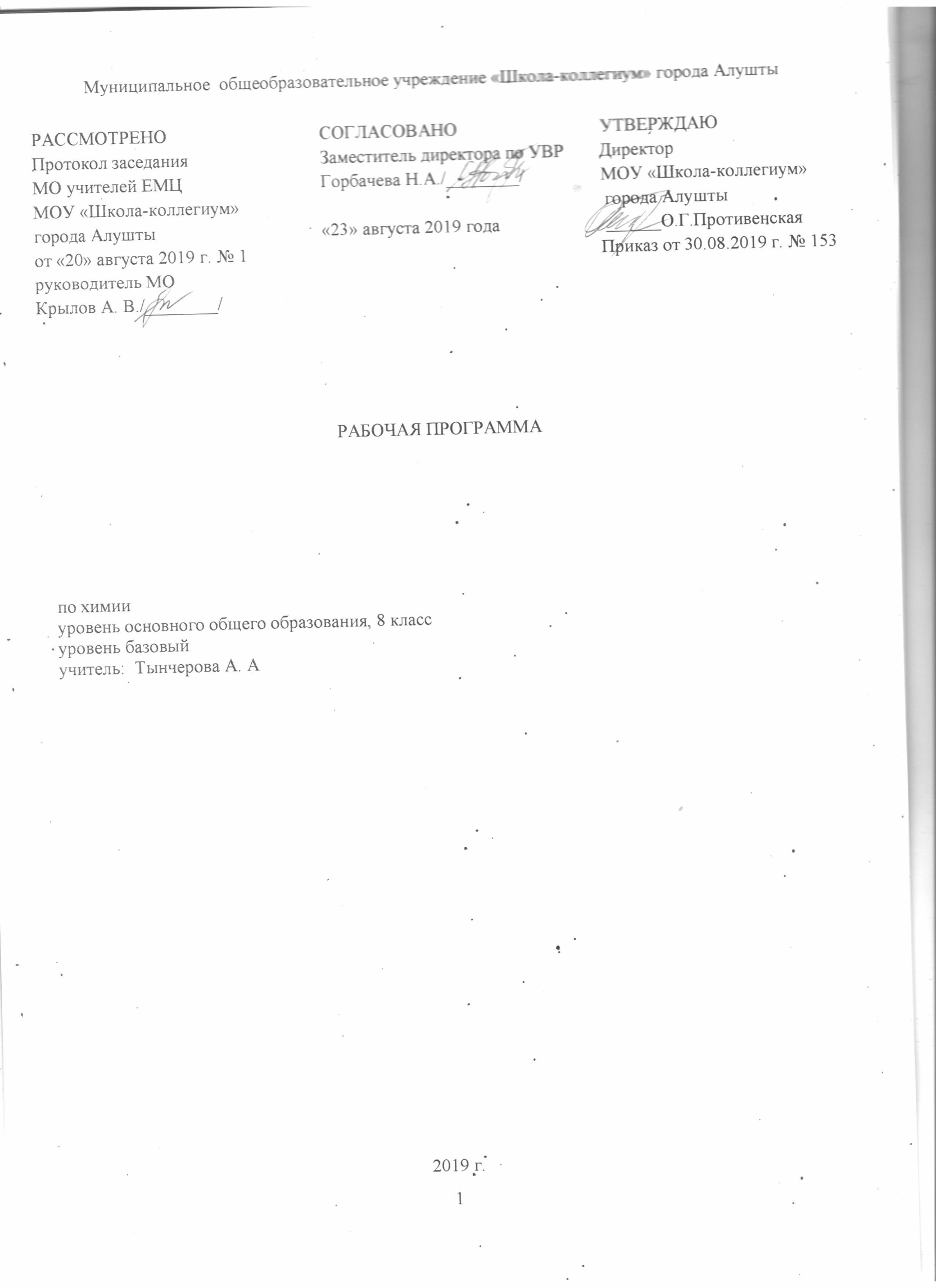  Программа разработана на основе следующих нормативно-правовых документов: 1. Федеральный закон от 29.12.2012 №273-ФЗ «Об образовании в Российской Федерации».2. Федеральный государственный образовательный стандарт основного общего  образования, утвержденный приказом Министерства образования и науки  Российской Федерации от 17.12.2010 №1897 (с изменениями).3. Примерная  программа  основного  общего образования  по химии (базовый уровень). (Химия. Естествознание. Содержание образования: Сборник нормативно-правовых документов и методических материалов. – М.: Вентана-Граф, 2007. – 192 с. – (Современное образование). 4. Авторская  программа курса химии для 8-9 классов общеобразовательных учреждений Н.Н.Гара; М: «Просвещение» 2013г... Предметной линии учебников Г. Е. Рудзитиса, Ф. Г. Фельдмана. ФГОС. Химия. 8-9 классы. Учебник: Рудзитис Г. Е., Фельдман Ф. Г. Химия. 8 класс. ФГОС.: учебник для общеобразовательных учреждений / Рудзитис Г. Е. - М.: Просвещение, 2014,                    Планируемые результаты освоения учебного предмета                                                                                                           Личностные УУД:                                                                                                                                                                                                                                  В рамках ценностного и эмоционального компонентов будут сформированы:                                                                                                                      -гражданский патриотизм, любовь к Родине, чувство гордости за свою страну;                                                                                                                                           - уважение к истории, культурным и историческим памятникам;                                                                                                                                                   - эмоционально положительное принятие своей этнической идентичности;                                                                                                                                - уважение к другим народам России и мира и принятие их, межэтническая толерантность, готовность к равноправному сотрудничеству;                                                                                                        -уважение к личности и её достоинству, доброжелательное отношение к окружающим, нетерпимость к любым видам насилия и готовность противостоять им;                                                                                                                                                                                                                              - уважение к ценностям семьи, любовь к природе, признание ценности здоровья, своего и других людей, оптимизм в восприятии мира;                                                                                                                      - потребность в самовыражении и самореализации, социальном признании;                                                                                                                                  - позитивная моральная самооценка и моральные чувства — чувство гордости при следовании моральным нормам, переживание стыда и вины при их нарушении.                                                                                                                                                                                                                      В рамках  деятельностного (поведенческого) компонента будут сформированы:                                                                                                                 - готовность и способность к участию в школьном самоуправлении в пределах возрастных компетенций (дежурство в школе и классе, участие в детских и молодёжных общественных организациях, школьных и внешкольных мероприятиях);                                                               - готовность и способность к выполнению норм и требований школьной жизни, прав и обязанностей ученика;                                                                                                                                            -умение вести диалог на основе равноправных отношений и взаимного уважения и принятия; умение конструктивно разрешать конфликты;                                                                                                              - готовность и способность к выполнению моральных норм в отношении взрослых и сверстников в школе, дома, во внеучебных видах деятельности;                                                                                                                                                                                                                                        -потребность в участии в общественной жизни ближайшего социального окружения, общественно полезной деятельности;                                                                                                                                          - умение строить жизненные планы с учётом конкретных социально-исторических, политических и экономических условий;                                                                                                                                                                                                        - устойчивый познавательный интерес и становление смыслообразующей функции познавательного мотива;                                                                                                                                                               - готовность к выбору профильного образования.                                                                                                                                                                           Учащийся 8 класса получит возможность для формирования:                                                                                                                                                   - выраженной устойчивой учебно-познавательной мотивации и интереса к учению;                                                                                                            - готовности к самообразованию и самовоспитанию;                                                                                                                                                                    - адекватной позитивной самооценки и Я-концепции;                                                                                                                                                                 - компетентности в реализации основ гражданской идентичности в поступках и деятельности;                                                                                            - морального сознания на конвенциональном уровне, способности к решению моральных дилемм на основе учёта позиций участников дилеммы, ориентации на их мотивы и чувства; устойчивое следование в поведении моральным нормам и этическим требованиям;                                                       -эмпатии как осознанного понимания и сопереживания чувствам других, выражающейся в поступках, направленных на помощь и обеспечение благополучия.                                                                                                                                                                                         Метапредметные   УУД                                                                                                                                                                                                         Регулятивные:                                                                                                                                                                                                                                           -целеполаганию, включая постановку новых целей, преобразование практической задачи в познавательную;                                                                                                                                                        - самостоятельно анализировать условия достижения цели на основе учёта выделенных учителем ориентиров действия в новом учебном материале;                                                                                                                                                                                                                                                - планировать пути достижения целей;                                                                                                                                                                                             - устанавливать целевые приоритеты;                                                                                                                                                                                                              - уметь самостоятельно контролировать своё время и управлять им;                                                                                                                                         - принимать решения в проблемной ситуации на основе переговоров;                                                                                                                                        - осуществлять констатирующий и предвосхищающий контроль по результату и по способу действия; актуальный контроль на уровне произвольного внимания;                                                                                                                                                                                                                    - адекватно самостоятельно оценивать правильность выполнения действия и вносить необходимые коррективы в исполнение как в конце действия, так и по ходу его реализации;                                                                                                                                                                                        - основам прогнозирования как предвидения будущих событий и развития процесса.                                                                                                                          -самостоятельно ставить новые учебные цели и задачи;                                                                                                                                                           - построению жизненных планов во временной перспективе;                                                                                                                                                     - при планировании достижения целей самостоятельно, полно и  адекватно учитывать условия и средства их достижения;                                                                                                                                       - выделять альтернативные способы достижения цели и выбирать наиболее эффективный способ;                                                                                          - основам саморегуляции в учебной и познавательной деятельности в форме осознанного управления своим поведением и деятельностью, направленной на достижение поставленных целей;                                                                                                                                                                               - осуществлять познавательную рефлексию в отношении действий по решению учебных и познавательных задач;                                                                                                                                         - адекватно оценивать объективную трудность как меру фактического или предполагаемого расхода ресурсов на решение задачи;                                                                                                                   - адекватно оценивать свои возможности достижения цели определённой сложности в различных сферах самостоятельной деятельности;                                                                                                               -основам саморегуляции эмоциональных состояний;                                                                                                                                                              - прилагать волевые усилия и преодолевать трудности и препятствия на пути достижения целей.                                                    Коммуникативные  УУД:                                                                                                                                                                                                           - учитывать разные мнения и стремиться к координации различных позиций в сотрудничестве;                                                                                           - формулировать собственное мнение и позицию, аргументировать и координировать её с позициями партнёров в сотрудничестве при выработке общего решения в совместной деятельности;                                                                                                                                                         -устанавливать и сравнивать разные точки зрения, прежде чем принимать решения и делать выбор;                                                                                                                                                                     -аргументировать свою точку зрения, спорить и отстаивать свою позицию не враждебным для оппонентов образом;                                                                                                                                            - задавать вопросы, необходимые для организации собственной деятельности и сотрудничества с партнёром;                                                              - осуществлять взаимный контроль и оказывать в сотрудничестве необходимую взаимопомощь;                                                                                                    -адекватно использовать речь для планирования и регуляции своей деятельности;                                                                                                                - адекватно использовать речевые средства для решения различных коммуникативных задач; владеть устной и письменной речью; строить монологическое контекстное высказывание;                                                                                                                                                                              - организовывать и планировать учебное сотрудничество с учителем и сверстниками, определять цели и функции участников, способы взаимодействия; планировать общие способы работы;                                                                                                                                                         -осуществлять контроль, коррекцию, оценку действий партнёра, уметь убеждать;                                                                                                                     - работать в группе — устанавливать рабочие отношения, эффективно сотрудничать и способствовать продуктивной кооперации; интегрироваться в группу сверстников и строить продуктивное взаимодействие со сверстниками и взрослыми;                                                                 - основам коммуникативной рефлексии;                                                                                                                                                                                         - использовать адекватные языковые средства для отображения своих чувств, мыслей, мотивов и потребностей;                                                                                                                                                         -отображать в речи (описание, объяснение) содержание совершаемых действий как в форме громкой социализированной речи, так и в форме внутренней речи.                                                                                                                                                                                                           Учащийся 8 класса получит возможность научиться:                                                                                                                                                              -учитывать и координировать отличные от собственной позиции других людей в сотрудничестве;                                                                                - учитывать разные мнения и интересы и обосновывать собственную позицию;                                                                                                                            -понимать относительность мнений и подходов к решению проблемы;                                                                                                                                          - продуктивно разрешать конфликты на основе учёта интересов и позиций всех участников, поиска и оценки альтернативных способов разрешения конфликтов; договариваться и приходить к общему решению в совместной деятельности, в том числе в ситуации столкновения интересов;                                                                                                                                                                                                                                        - брать на себя инициативу в организации совместного действия (деловое лидерство);                                                                                                            - оказывать поддержку и содействие тем, от кого зависит достижение цели в совместной деятельности;                                                                                                                                                         -осуществлять коммуникативную рефлексию как осознание оснований собственных действий и действий партнёра;                                                                                                                                                 - в процессе коммуникации достаточно точно, последовательно и полно передавать партнёру необходимую информацию как ориентир для построения действия;                                                                                                                                                                                                                        - вступать в диалог, а также участвовать в коллективном обсуждении проблем, участвовать в дискуссии и аргументировать свою позицию, владеть монологической и диалогической формами речи в соответствии с грамматическими и синтаксическими нормами родного языка;                                   - следовать морально-этическим и психологическим принципам общения и сотрудничества на основе уважительного отношения к партнёрам, внимания к личности другого, адекватного межличностного восприятия, готовности адекватно реагировать на нужды других, в частности оказывать помощь и эмоциональную поддержку партнёрам в процессе достижения общей цели совместной деятельности;                                                                                                                                         - устраивать эффективные групповые обсуждения и обеспечивать обмен знаниями между членами группы для принятия эффективных совместных решений;                                                                                                                                                                                                                      - в совместной деятельности чётко формулировать цели группы и позволять её участникам проявлять собственную энергию для достижения этих целей.Познавательные УУД:Учащийся 8 класса научится:-основам реализации проектно-исследовательской деятельности;- проводить наблюдение и эксперимент под руководством учителя;-осуществлять расширенный поиск информации с использованием ресурсов библиотек и Интернета;- создавать и преобразовывать модели и схемы для решения задач;- осуществлять выбор наиболее эффективных способов решения задач в зависимости от конкретных условий;                                                                                                                                                                  - давать определение понятиям;                                                                                                                                                                                                        - устанавливать причинно-следственные связи;                                                                                                                                                                             - осуществлять логическую операцию установления родовидовых отношений, ограничение понятия;                                                                                                                                                                            - обобщать понятия — осуществлять логическую операцию перехода от видовых признаков к родовому понятию, от понятия с меньшим объёмом к понятию с большим объёмом;                                                                                                                                                                                         - осуществлять сравнение, сериацию и классификацию, самостоятельно выбирая основания и критерии для указанных логических операций;                                                                                                        - строить классификацию на основе дихотомического деления (на основе отрицания);                                                                                                            - строить логическое рассуждение, включающее установление причинно-следственных связей;                                                                                           - объяснять явления, процессы, связи и отношения, выявляемые в ходе исследования;                                                                                                                                       - основам ознакомительного, изучающего, усваивающего и поискового чтения;                                                                                                                      - структурировать тексты, включая умение выделять главное и второстепенное, главную идею текста, выстраивать последовательность описываемых событий;                                                                                                                                                                                                                          - работать с метафорами — понимать переносный смысл выражений, понимать и употреблять обороты речи, построенные на скрытом уподоблении, образном сближении слов. • основам рефлексивного чтения;                                                                                                                                                                                         - ставить проблему, аргументировать её актуальность;                                                                                                                                                     -самостоятельно проводить исследование на основе применения методов наблюдения и эксперимента;                                                                                                                                                              -выдвигать гипотезы о связях и закономерностях событий, процессов, объектов;                                                                                                                                  -организовывать исследование с целью проверки гипотез;                                                                                                                                               - делать умозаключения (индуктивное и по аналогии) и выводы на основе аргументации.                                                                                     Предметные УУД : Обучающеиеся 8 класса научатся:                                                                                                                                                               -описывать свойства твердых, жидких, газообразных веществ, выделяя их существенные признаки;                                                                                                                                                                    -характеризовать вещества по составу, строению и свойствам, устанавливать причинно-следственные связи между данными характеристиками вещества;                                                                                                                                                                                                            -раскрывать смысл основных химических понятий: атом, молекула, химический элемент, простое вещество, сложное вещество, валентность, используя знаковую систему химии;                                                                                                                                                                                -изображать состав простейших веществ с помощью химических формул и сущность химических реакций с помощью химических уравнений;                                                                                                                                                                                                                                                       -вычислять относительную молекулярную и молярную массы веществ, а также массовую долю химического элемента в соединениях;                                                                                                                   -сравнивать по составу оксиды, основания, кислоты, соли;                                                                                                                                                                             -классифицировать оксиды и основания по свойствам, кислоты и соли – по составу;                                                                                                                     -описывать состав, свойства и значение (в природе и практической деятельности человека) простых веществ – кислорода и водорода;                                                                                                           -давать сравнительную характеристику химических элементов и важнейших соединений естественных семейств щелочных металлов и галогенов;пользоваться лабораторным оборудованием и химической посудой;                                                                                                                          -проводить несложные химические опыты и наблюдения за изменением свойств веществ в процессе их превращений; соблюдать правила техники безопасности при проведении наблюдений и опытов;-различать экспериментально кислоты и щелочи, пользуясь индикаторами; осознать необходимость соблюдения мер безопасности при обращении с кислотами и щелочами.                                                                                                                                                                                        Обучающиеся 8 класса получат возможность научиться:                                                                                                                                                                  -грамотно обращаться с веществами в повседневной жизни;                                                                                                                                                         -осознавать необходимость соблюдения правил экологически безопасного поведения в окружающей природной среде;                                                                                                                              -понимать смысл и необходимость соблюдения предписаний, предлагаемых в инструкциях по использованию лекарств, средств бытовой химии и др.;                                                                                                                                                                                                                                      -использовать приобретенные ключевые компетентности при выполнении исследовательских проектов по изучению свойств, способов получения и распознавания веществ;                                                                                                                                                                                                                                               -развивать коммуникативную компетентность, используя средства устного и письменного общения, проявлять готовность к уважению иной точки зрения при обсуждении результатов выполненной работы;                                                                                                                                                -объективно оценивать информацию о веществах и химических процессах, критически относиться к псевдонаучной информации, недобросовестной рекламе, касающейся использования различных веществ.                                                                                                                                                                Периодический закон и периодическая система химических элементов Д.И. Менделеева. Строение вещества.                                                                                                                                   Обучающиеся 8 класса научатся:                                                                                                                                                                                                                      -классифицировать химические элементы на металлы, неметаллы, элементы, оксиды и гидроксиды которых амфотерны, и инертные элементы (газы) для осознания важности упорядоченности научных знаний;                                                                                                                                             -раскрывать смысл периодического закона Д.И. Менделеева;                                                                                                                                                                  -описывать и характеризовать табличную форму периодической системы химических элементов;                                                                                                                    -характеризовать состав атомных ядер и распределение числа электронов по электронным слоям атомов химических элементов малых периодов периодической системы, а также калия и кальция;                                                                                                                                                         -различать виды химической связи: ионную, ковалентную полярную, ковалентную неполярную и металлическую;                                                                                                                                                         -изображать электронные формулы веществ, образованных химическими связями разного вида;                                                                                                     -выявлять зависимость свойств вещества от строения его кристаллической решетки (ионной, атомной, молекулярной, металлической);                                                                                                               -характеризовать химические элементы и их соединения на основе положения элементов в периодической системе и особенностей строения их атомов;                                                                                                                                                                                                                                           -описывать основные предпосылки открытия Д.И. Менделеевым периодического закона и периодической системы химических элементов и многообразную научную деятельность ученого;                                                                                                                                                                            -характеризовать научное и мировоззренческое значение периодического закона и периодической системы химических элементов Д.И. Менделеева;                                                                                                                                                                                                                             -осознавать научные открытия как результат длительных наблюдений, опытов, научной полемики, преодоления трудностей и сомнений.                                                                                                Обучающиеся 8 класса получат возможность научиться:                                                                                                                                                                   -осознавать значение теоретических знаний для практической деятельности человека;                                                                                                                   -описывать изученные объекты как системы, применяя логику системного анализа;                                                                                                                   -применять знания о закономерностях периодической системы химических элементов для объяснения и предвидения свойств конкретных веществ;                                                                                                                                                                                                                                            -развивать информационную компетентность посредством углубления знаний об истории становления химической науки, ее основных понятий, периодического закона как одного из важнейших законов природы, а также о современных достижениях науки и техники.    Планируемые результаты реализации программы «Основы смыслового чтения и работы с текстом» средствами предмета химии:  Обучающиеся 8 класса научатся:                                                                                                                                                                                                  -ориентироваться в содержании текста и понимать его целостный смысл:                                                                                                                             - определять главную тему, общую цель или назначение текста;                                                                                                                                                 -выбирать из текста или придумать заголовок, соответствующий содержанию и общему смыслу текста;                                                                                                                                                                   -формулировать тезис, выражающий общий смысл текста;                                                                                                                                                      - предвосхищать содержание предметного плана текста по заголовку и с опорой на предыдущий опыт;                                                                                                                                                                     - объяснять порядок частей/инструкций, содержащихся в тексте;                                                                                                                                           -сопоставлять основные текстовые и внетекстовые компоненты: обнаруживать соответствие между частью текста и его общей идеей, сформулированной вопросом, объяснять назначение рисунка, пояснять части графика или таблицы и т. д.;                                                                                  - находить в тексте требуемую информацию (пробегать текст глазами, определять его основные элементы, сопоставлять формы выражения информации в запросе и в самом тексте, устанавливать, являются ли они тождественными или синонимическими, находить необходимую единицу информации в тексте);                                                                                                                                                                                                    -решать учебно-познавательные и учебно-практические задачи, требующие полного и критического понимания текста:                                                                                                                             - определять назначение разных видов текстов;                                                                                                                                                                       -ставить перед собой цель чтения, направляя внимание на полезную в данный момент информацию;                                                                                                                                                       -различать темы и подтемы специального текста;                                                                                                                                                                        -выделять не только главную, но и избыточную информацию;                                                                                                                                                 - прогнозировать последовательность изложения идей текста;                                                                                                                                            - сопоставлять разные точки зрения и разные источники информации по заданной теме;                                                                                                  -выполнять смысловое свёртывание выделенных фактов и мыслей;                                                                                                                               - формировать на основе текста систему аргументов (доводов) для обоснования определённой позиции;                                                                                                                                                          -понимать душевное состояние персонажей текста, сопереживать им.                                                                                                                                -структурировать текст, используя нумерацию страниц, списки, ссылки, оглавление; проводить проверку правописания; использовать в тексте таблицы, изображения;                                                                                                                                                                                                                  - преобразовывать текст, используя новые формы представления информации: формулы, графики, диаграммы, таблицы (в том числе динамические, электронные, в частности в практических задачах), переходить от одного представления данных к другому;                                                                - интерпретировать текст: сравнивать и противопоставлять заключённую в тексте информацию разного характера;                                                                                                                                             -обнаруживать в тексте доводы в подтверждение выдвинутых тезисов;                                                                                                                                         -делать выводы из сформулированных посылок;                                                                                                                                                                             -выводить заключение о намерении автора или главной мысли текста.                                                                                                                                             -откликаться на содержание текста:                                                                                                                                                                                                  -связывать информацию, обнаруженную в тексте, со знаниями из других источников;                                                                                                              - оценивать утверждения, сделанные в тексте, исходя из своих представлений о мире;                                                                                                                    - находить доводы в защиту своей точки зрения;                                                                                                                                                                           - откликаться на форму текста: оценивать не только содержание текста, но и его форму, а в целом  - мастерство его исполнения;                                                                                                                          - на основе имеющихся знаний, жизненного опыта подвергать сомнению достоверность имеющейся информации, обнаруживать недостоверность получаемой информации, пробелы в информации и находить пути восполнения этих пробелов;                                                                         - в процессе работы с одним или несколькими источниками выявлять содержащуюся в них противоречивую, конфликтную информацию;                                                                                                 -использовать полученный опыт восприятия информационных объектов для обогащения чувственного опыта, высказывать оценочные суждения и свою точку зрения о полученном сообщении (прочитанном тексте).                                                                                                 Обучающиеся 8 класса получат возможность научиться:                                                                                                                                                          - анализировать изменения своего эмоционального состояния в процессе чтения, получения и переработки полученной информации и её осмысления.                                                                                                                                                                                                                                  - выявлять имплицитную информацию текста на основе сопоставления иллюстративного материала с информацией текста, анализа подтекста (использованных языковых средств и структуры текста).                                                                                                                                             - критически относиться к рекламной информации;                                                                                                                                                                  - находить способы проверки противоречивой информации;                                                                                                                                                    - определять достоверную информацию в случае наличия противоречивой или конфликтной ситуации.Содержание Тема 1. Первоначальные химические понятия (18 часов). Химия – наука о веществах, их строении, свойствах и превращениях.   Наблюдение, описание, измерение, эксперимент, моделирование. Понятие о химическом анализе и синтезе.Предмет химии. Химия как часть  естествознания. Вещества и их свойства. Чистые вещества и смеси. Природные смеси: воздух, природный газ, нефть, природные воды.Способы очистки веществ: отстаивание, фильтрование, выпаривание, кристаллизация, дистилляция, хроматография.  Способы разделения смесей и их использование. Физические и химические явления, Химические реакции.. Химическая реакция. Условия и признаки химических реакций. Понятие о скорости химических реакций.Атомы и молекулы. Вещества молекулярного и немолекулярного строения. Качественный и количественный состав вещества. Химический элемент. Простые вещества (металлы и неметаллы). Сложные вещества (органические и неорганические). Простые и сложные вещества. Химический элемент. Язык химии. Знаки химических элементов, химические формулы. Закон постоянства состава веществ. Атомная единица массы. Относительная атомная и молекулярная массы. Количества вещества, моль. Молярная масса.  Валентность химических элементов. Определение валентности элементов по формулам их соединений. Составление химических формул по валентности.Атомно – молекулярное учение. Закон сохранения массы веществ. Химические уравнения. Уравнение и схема химической реакции.  Классификация химических реакций по числу и составу исходных и полученных веществ.  Научные методы познания веществ и химических явлений. Роль эксперимента и теории в химии. Моделирование химических процессов. Демонстрации. Ознакомление с образцами простых и сложных веществ. Способы очистки веществ: кристаллизация, дистилляция, хроматография. Опыты, подтверждающие закон сохранения массы веществ. Химические явления (прокаливание медной проволоки; взаимодействие мела с кислотой).Химические соединения вещества 1 моль. Модель молярного объема газов.Лабораторные опыты. Рассмотрение веществ с различными физическими свойствами. Разделение смеси с помощью магнита. Примеры физических и химических явлений. Реакции, иллюстрирующие основные признаки характерных  реакций. Разложение основного карбоната меди(II). Реакция замещения меди железом.Практические работы. Правила работы в школьной лаборатории. Лабораторная посуда и оборудование. Правила безопасности. Нагревательные устройства. Проведение химических реакций при нагревании. Знакомство с лабораторным оборудованием. Правила безопасной работы в химической лаборатории1. Правила техники безопасности при работе в химическом кабинете. Ознакомление с лабораторным оборудованием. 2. Очистка загрязненной поваренной соли. Разделение смесей. Очистка веществ. Фильтрование.Расчетные задачи. Вычисление  относительной молекулярной массы вещества по формуле. Вычисление массовой доли элемента в химическом соединении. Установление простейшей формулы вещества по массовым долям элементов. Вычисления по химическим уравнениям массы или количества вещества, по известной массе или количеству одного из вступающих или получающихся в реакции веществ. Тема 2. Кислород (5 часов) Кислород. Простые вещества (металлы и неметаллы). Физические и химические свойства, получение и применение. Получение газообразных веществ. Качественные реакции на газообразные вещества. Кислород. Нахождение в природе. Круговорот кислорода в природе. Горение. Оксиды.  Воздух и его состав. Медленное окисление. Тепловой эффект химических реакций.      Топливо и способы его сжигания. Защита атмосферного воздуха от загрязнений. Классификация химических реакций по поглощению или выделению энергии. Тепловой эффект химической реакции.Демонстрации. Получение и собирание кислорода методом вытеснения воздуха и воды. Определение состава воздуха. Коллекции нефти, каменного угля и продуктов их переработки.Лабораторные опыты. Ознакомление с образцами оксидов.Практическая работа. Получение и свойства кислорода. Получение, собирание и распознавание кислорода. Качественная реакция. Расчетные задачи. Расчеты по термохимическим уравнениям.Тема 3. Водород (2 часа)Водород, физические и химические свойства, получение. Получение газообразных веществ. Качественные реакции на газообразные вещества.Водород. Нахождение в природе.   Водород-восстановитель. Получение, применение.Демонстрации. Получение водорода в аппарате Киппа, проверка водорода на чистоту, горение водорода, собирание водорода методом вытеснения воздуха и воды. Получение водорода и изучение его свойств. Взаимодействие водорода с оксидом меди (II).Тема 4 Закон Авогадро. Молярный объем газов. (2 часа) Закон Авогадро. Молярный объем газов. Относительная плотность газов. Объемные отношения газов при химических реакциях. Получение газообразных веществ.Расчетные задачи. Объемные отношения газов при химических реакциях.Вычисления по химическим уравнениям массы, объема и количества вещества одного из продуктов реакции по массе исходного вещества, объему или количеству вещества, содержащего определенную долю примесей.Демонстрации.  Модель молярного объема газов.Тема 5. Растворы. Вода. (7 часов)Вода и её свойства. Растворимость веществ в воде. Тепловые явления при растворении.Получение кристаллов солей (стандарт). Вода-растворитель. Растворимость веществ в воде. Способы выражения концентрации растворов: массовая доля растворенного вещества. Определение массовой доли растворенного вещества. Вода. Методы определения состава воды - анализ и синтез. Физические и химические свойства воды. Вода в природе и способы ее очистки. Круговорот воды в природе.Демонстрации. Анализ воды. Синтез воды.Практическая работа.  Взвешивание. Приготовление растворов.Определение массовой доли растворенного вещества.  Приготовление растворов с определенной массовой долей растворенного вещества.Расчетные задачи. Нахождение массовой доли растворенного вещества в растворе. Вычисление массы растворенного вещества и воды для приготовления раствора определенной концентрации.Тема 6. Основные классы неорганических соединений (9 часов)Основные классы неорганических веществ. Химические свойства основных классов неорганических соединений (требования к уровню подготовки)Оксиды. Классификация. Основные и кислотные оксиды. Номенклатура. Физические и химические свойства. Получение.  Применение.Основания. Классификация. Номенклатура. Физические и химические свойства. Реакция  нейтрализации. Получение. Применение. Кислоты. Классификация. Номенклатура. Физические и химические свойства. Вытеснительный ряд металлов Н.Н.Бекетова. Применение. Соли. Классификация. Номенклатура. Физические и химические свойства. Способы получения.Генетическая связь между основными классами неорганических соединений.Демонстрации. Знакомство с образцами оксидов, кислот, оснований и солей. Нейтрализация щелочи кислотой в присутствии индикатора.Лабораторные опыты. Опыты, подтверждающие химические свойства кислот, оснований. Взаимодействие оксида магния с кислотами. Взаимодействие углекислого газа с известковой водой. Получение осадков нерастворимых гидроксидов и изучение их свойств.Практическая работа. Решение экспериментальных задач по теме «Основные классы неорганических соединений». Выполнение опытов, демонстрирующих генетическую связь между основными классами неорганических соединенийТема 7. Периодический закон и периодическая система химических элементов   Д.И.Менделеева. Строение атома.( 9часов)Химический элемент. Первые попытки классификации химических элементов. Понятие о группах сходных элементов. Периодический закон Д. И.Менделеева. Периодическая таблица химических элементов. Группы и периоды. Короткий и длинный Варианты периодической таблицы.Значение периодического закона. Жизнь и деятельность Д. И. Менделеева.Строение атома. Состав атомных ядер: ядро (протоны, нейтроны). Электроны. Изотопы. Строение электронных оболочек атомов первых 20 элементов периодической системы Д. И. Менделеева. Атомные орбитали. Электронная классификация элементов (s-, p- элементы).Лабораторные опыты. Взаимодействие гидроксида цинка с растворами кислот и щелочей. Тема 8. Строение вещества. Химическая связь.(9 часов) Строение молекул. Химическая связь. Типы химических связей: ковалентная (полярная и неполярная), ионная, металлическая. Электроотрицательность химических элементов. Основные виды химической связи: ковалентная неполярная, ковалентная полярная, ионная. Ионная связь как предельный случай полярной ковалентной связи (стандарт). Валентность элементов в свете электронной теории.  Степень окисления. Правила определения степени окисления элементов. Классификация химических реакций по изменению степеней окисления химических элементов.  Окислительно - восстановительные реакции. Окислитель и восстановитель.  Вещества в твердом, жидком и газообразном состоянии. Кристаллические и аморфные вещества. Типы кристаллических решеток (атомная, молекулярная, ионная и металлическая). Зависимость свойств веществ от типов кристаллических решеток.Демонстрации. Ознакомление с моделями кристаллических решеток ковалентных и ионных соединений. Сопоставление физико – химических свойств соединений с ковалентными и ионными связями.Тема 9. Галогены (4 часа) Положение галогенов в периодической таблице и строение их атомов. Хлор. Физические и химические свойства хлора. Применение. Хлороводород. Соляная кислота и ее соли.  Методы анализа веществ. Сравнительная характеристика галогенов.Демонстрации. Знакомство с образцами природных хлоридов. Знакомство с физическими свойствами галогенов. Получение хлороводорода и его растворение в воде.Лабораторные опыты.  Распознавание соляной кислоты, хлоридов, бромидов и йода.Вытеснение галогенов друг другом из раствора их соединений.Повторение и обобщение ( 2 часа)Систематизация знаний курса химии за 8 класс.Тематический планКалендарно-тематическое планирование№ п/пТемараздела по программеКол-во часовПрактические работыКонтрольные работы1Первоначальные химические понятия.18212Кислород.513Водород.34Закон Авогадро.25Растворы.7116Основные классы неорганических соединений.9117Периодический закон. Строение атома.98Строение веществ. Химическая связь919Галогены.4Повторение2Всего:6854№/№ раздела, темНазвание темы, урокаКол-вочасовВид учебной деятельностиДатаДата№/№ раздела, темНазвание темы, урокаКол-вочасовВид учебной деятельностипланфактПервоначальные химические понятия.( 18 часов)Первоначальные химические понятия.( 18 часов)Первоначальные химические понятия.( 18 часов)Первоначальные химические понятия.( 18 часов)Первоначальные химические понятия.( 18 часов)Первоначальные химические понятия.( 18 часов)1Инструктаж по ТБ                                                         Предмет и задачи химии. Вещества и их свойства.Урок изучения и первичного закрепления новых знаний.1Химия – наука о веществах, их строении и свойствах. Наблюдение, описание, эксперимент, моделирование. Понятие о химическом анализе и синтезе.Предмет химии. Вещества и их свойства.03.092Практическая работа №1«Знакомство с лабораторным оборудованием. Правила безопасной работы в химической лаборатории»1Правила работы в школьной лаборатории. Лабораторная посуда и оборудование. Нагревательные устройства. Проведение химических реакций при нагревании.Знакомство с лабораторным оборудованием. Правила безопасной работы в химической лаборатории.05.093Чистые вещества и смеси.урок изучения и первичного закрепления новых знаний1Разделение смесей. Очистка веществ. Фильтрование.Чистые вещества и смеси веществ. Природные смеси: воздух, природный газ, нефть, природные воды.Чистые вещества и смеси. Cпособы  очистки веществ. 10.094Практическая работа  №2«Очистка загрязненной поваренной соли».практическая работа1Разделение смесей. Очистка веществ. Фильтрование.Практические занятия: Очистка загрязненной поваренной соли.12.095Физические и химические явления. Химические реакции.урок изучения и первичного закрепления новых знаний.1Химическая реакция. Условия и признаки химических реакций.Физические и химические явления. Признаки химических реакций, условия их возникновения и течения. 17.096Молекулы и атомыАтомно-молекулярное учение. комбинированный урок1Атомы и молекулы. Вещества молекулярного и немолекулярного строения.Качественный и количест-венный состав вещества. Атомно-молекулярное учение. Закон сохранения массы веществ.19.097Простые и сложные вещества.  Химические элементыкомбинированный урок1Химический элемент. Простые вещества (металлы и неметаллы). Сложные вещества (органические и неорганические).24.098Химические элементы. Относительная атомная масса химических элементов. урок изучения и первичного закрепления новых знаний.1Атомы и молекулы. Химический элемент. Язык химии. Знаки химических элементов, химические формулы. Закон постоянства состава. Относительные атомная и молекулярная массы. Атомная единица массы.26.099Закон постоянства состава веществ. Химические формулы. Относительная молекулярная массаКомбинированный урок1Закон постоянства состава. Качественный и количественный состав вещества.01.1010Вычисление по химическим формулам. Массовая доля элемента  в соединении.Решение расчетных задач.урок  закрепления знаний  1Расчетные задачиВычисление относительной молекулярной массы вещества по формуле.Вычисление массовой доли элемента в химическом соединении.Установление простейшей формулы вещества по массовым долям элементов.03.1011Валентность химических элементов.Определение валентности элементов по формулам их соединений.урок  закрепления знаний  1Понятие о валентности химических элементов.Составление формул  соединений  по валентностиОпределение валентности элементов по формулам их соединений.08.1012Составление формул  соединений  по валентности  Урок комплексного применения ЗУН.1Составление формул  соединений  по валентности.10.1013Закон сохранения массы веществурок  закрепления знаний.1Сохранение массы веществ  при химических реакциях.  Закон сохранения массы веществ.15.1014Химические уравненияурок  закрепления знаний1химическая реакция. Уравнение и схема химической реакции. Условия и признаки химических реакций.Химические уравнения.17.1015Типы химических реакцийкомбинированный урок1Классификация химических реакций по числу и составу исходных и полученных веществ22.1016Количество вещества. Моль. Молярная масса.Урок изучения и первичного закрепления новых знаний.1Количество вещества, моль. Молярная масса.  24.1017Вычисления по химическим уравнениям реакций.Расчетные задачикомбинированный урок1Расчетные задачиВычисления по химическим уравнениям массы или количества одного из продуктов реакции по массе исходного вещества. 29.1018Контрольная работа № 1 по теме: «Первоначальные химические понятия»1урок контроля, оценки и коррекции  знаний учащихся05.11Тема № 2 «Кислород»  (5 часов)Тема № 2 «Кислород»  (5 часов)Тема № 2 «Кислород»  (5 часов)Тема № 2 «Кислород»  (5 часов)Тема № 2 «Кислород»  (5 часов)Тема № 2 «Кислород»  (5 часов)19Кислород, его общая характеристика и нахождение в природе. Получение кислородУрок изучения и первичного закрепления новых знаний1кислород, физические и химические свойства, получение и применение.Получение газообразных веществ.Качественные реакции на газообразные вещества.07.1120Свойства кислорода. Применение кислорода. Круговорот кислорода в природе.Комбинированный урок1Простые вещества (металлы и неметаллы)Круговорот кислорода в природе. Горение. Оксиды12.1121Воздух и его составТопливо и способы его сжигания.семинар1Воздух и его состав.Химическое загрязнение окружающей среды и его последствия. Топливо и способы его сжигания. Защита атмосферного воздуха от загрязнений.14.1122Тепловой эффект химической реакции.Комбинированный урок1Классификация химических реакций по поглощению или выделению энергии. Тепловой эффект химической реакции19.1123Практическая работа № 3«Получение и свойства кислорода».Практическая работа1Практические занятия: Получение, собирание и распознавание газов (кислорода, водорода, углекислого газа). Получение газообразных веществ.Качественные реакции на газообразные вещества.21.11Тема № 3 «Водород»  (3 часа)Тема № 3 «Водород»  (3 часа)Тема № 3 «Водород»  (3 часа)Тема № 3 «Водород»  (3 часа)Тема № 3 «Водород»  (3 часа)Тема № 3 «Водород»  (3 часа)24Водород, его общая характеристика, нахождение в природе. Получение.Урок изучения и первичного закрепления новых знаний.1Водород, физические и химические свойства.Качественные Водород. Нахождение в природе.26.1125Химические свойства и применение водорода.Комбинированный урок1химические свойства, получение и применение.Получение газообразных веществ.Качественные реакции на газообразные вещества. Водород – восстановитель.28.1126Повторение и обобщение по темам «Кислород»,»Водород».урок обобщения, систематизации знаний.1водород, физические и химические свойства, получение и применение.Получение Качественная реакция на водород.03.12Тема № 4 «Закон Авогадро. Молярный объем газов» (2 часов)Тема № 4 «Закон Авогадро. Молярный объем газов» (2 часов)Тема № 4 «Закон Авогадро. Молярный объем газов» (2 часов)Тема № 4 «Закон Авогадро. Молярный объем газов» (2 часов)Тема № 4 «Закон Авогадро. Молярный объем газов» (2 часов)Тема № 4 «Закон Авогадро. Молярный объем газов» (2 часов)27Закон Авогадро. Молярный объем газовОтносительная плотность газовурок изучения и первичного закрепления новых знаний1Молярный объем газов.Закон АвогадроОтносительная плотность газов. Получение газообразных веществ.05.1228Объемные отношения газов при химических реакцияхурок изучения и первичного закрепления новых знаний1Объемные отношения газов при химических реакциях. Вычисления по химическим уравнениям массы, объема или количества одного из продуктов реакции по массе исходного вещества и вещества, содержащего определенную долю примесей10.12Тема № 5 «Растворы. Вода»  (7 часов)Тема № 5 «Растворы. Вода»  (7 часов)Тема № 5 «Растворы. Вода»  (7 часов)Тема № 5 «Растворы. Вода»  (7 часов)Тема № 5 «Растворы. Вода»  (7 часов)Тема № 5 «Растворы. Вода»  (7 часов)29Вода – растворитель. РастворыУрок изучения и первичного закрепления новых знаний.1Вода и её свойства. Растворимость веществ в воде.Получение кристаллов солей (стандарт). Вода – растворитель. Растворимость веществ в воде.12.1230Массовая доля растворенного вещества в растворе.Урок изучения и первичного закрепления новых знаний.1Взвешивание. Приготовление растворов.Определение массовой доли растворенного вещества.  17.1231Вода и ее свойства.Комбинированный урок.1Вода и ее свойства. Вода. Методы определения состава воды – анализ и синтез. Физические и химические свойства воды.19.1232Практическая работа №4«Приготовление раствора с заданной массовой долей растворенного вещества».Практическая работа1Взвешивание. Приготовление растворов. Практические занятия:Приготовление раствора с заданной массовой долей растворенного вещества.24.1233Применение воды и растворовСеминар1Круговорот воды в природе. Вода в природе и способы её очистки.26.1234Обобщение знаний по темам: «Кислород. Водород. Вода. Растворы».урок обобщения и систематизации знаний.1Водород, кислород: физические и химические свойства, получение и применение. Молярный объем газов.Закон АвогадроОтносительная плотность газов.Вода и ее свойства. Растворимость веществ в воде. Круговорот воды в природе.09.0135Контрольная работа № 2 по темам: Кислород, водород, закон Авогадро, вода и растворы.1урок контроля, оценки и коррекции  знаний учащихся.14.01Тема № 6 «Основные классы неорганических соединений»  (9 часов)Тема № 6 «Основные классы неорганических соединений»  (9 часов)Тема № 6 «Основные классы неорганических соединений»  (9 часов)Тема № 6 «Основные классы неорганических соединений»  (9 часов)Тема № 6 «Основные классы неорганических соединений»  (9 часов)Тема № 6 «Основные классы неорганических соединений»  (9 часов)36Оксиды:состав, классификация и химические свойства.Урок комплексного применения ЗУН1Основные классы неорганических веществ. Оксиды. Классификация. Основные и кислотные оксиды. Номенклатура. Физические и химические свойства. Получение. Применение.Химические свойства основных классов неорганических соединений (требования к уровню подготовки).16.0137Основания: состав  и классификация.Комбинированный урок.1Основные классы неорганических веществ. Основания. классификация. Номенклатура. 21.0138Химические свойства оснований.Комбинированный урок.1Основные классы неорганических веществ. Основания. Физические и химические свойства. Реакция нейтрализации.Химические свойства основных классов неорганических соединений. 23.0139Кислоты: состав, классификация, химические свойства.Урок комплексного применения ЗУН.1Основные классы неорганических веществ. Определение характера среды. Индикаторы. Физические и химические свойства. Вытеснительный ряд Н.Н.Бекетова. Применение.Химические свойства основных классов неорганических соединений (требования к уровню подготовки).28.0140Соли: состав, классификацияКомплексный урок1Основные классы неорганических веществ. Соли. Классификация. Номенклатура. Способы получения солей.30.0141Химические свойства солей.Урок комплексного применения ЗУН.1Основные классы неорганических веществ. Соли. Физические и химические свойства. Химические свойства основных классов неорганических соединений (требования к уровню подготовки).04.0242Связь между отдельными классами неорганических соединений.урок обобщения и систематизации знаний.1Основные классы неорганических веществ. Химические свойства основных классов неорганических соединений (требования к уровню подготовки).06.0243Практическая работа № 5Решение экспериментальных задач по теме «Важнейшие классы неорганических соединений».Практическая работа.1Практические занятия:Выполнение опытов, демонстрирующих генетическую связь между основными классами неорганических соединений11.0244Контрольная работа № 3 по теме « Обобщение сведений о важнейших классах неорганических соединений».1Основные классы неорганических веществ. Химические свойства основных классов неорганических соединений (требования к уровню подготовки).13.02Тема № 7  «Периодический закон и периодическая система Д. И. Менделеева. Строение атома» (9 часов)Тема № 7  «Периодический закон и периодическая система Д. И. Менделеева. Строение атома» (9 часов)Тема № 7  «Периодический закон и периодическая система Д. И. Менделеева. Строение атома» (9 часов)Тема № 7  «Периодический закон и периодическая система Д. И. Менделеева. Строение атома» (9 часов)Тема № 7  «Периодический закон и периодическая система Д. И. Менделеева. Строение атома» (9 часов)Тема № 7  «Периодический закон и периодическая система Д. И. Менделеева. Строение атома» (9 часов)45Классификация химических элементов.урок изучения и первичного закрепления новых знаний1Химический элемент. Первые попытки классификации химических элементов. Понятие о группах сходных элементов.18.0246Периодический закон Д.И. Менделеевакомбинированный урок1Периодический закон химических элементов Д.И. Менделеева.20.0247Периодическая таблица химических элементов Д. И. Менделеевакомбинированный урок1Периодический закон и Периодическая система химических элементов Д.И. Менделеева. Группы и периоды периодической системы. Короткий и длинный варианты периодической таблицы25.0248Строение атомаурок изучения и первичного закрепления новых знаний1Строение атома. Ядро (протоны, нейтроны) и электроны. Изотопы.Состав атомных ядер27.0249Строение атомаКомбинированный урок1Строение электронных оболочек атомов первых 20 элементов периодической системы Д.И. Менделеева03.0350Состояние электронов в атомах.Комбинированный урок1Периодическое изменение  свойств химических элементов в периодах и  главных подгруппах.05.0351Значение периодического законасеминар1Периодический закон и периодическая система химических элементов Д.И. Менделеева.Значение периодического закона.10.0352Жизнь и деятельностьД.И. МенделееваЗащита творческих работ Жизнь и деятельность Д.И. Менделеева1Периодический закон и периодическая система защита творческих работ Жизнь и деятельность Д. И.Менделееваема химических элементов Д.И. Менделеева.Жизнь и деятельностьД. И.Менделеева12.0353Обобщение знаний по теме: Периодический закон и периодическая система химических элементов урок обобщения и систематизации знаний Д.И.Менделеева1Периодический закон и периодическая система химических элементов Д.И. Менделеева.Строение атома. Ядро (протоны, нейтроны) и электроны. Изотопы. Строение электронных оболочек атомов первых 20 элементов периодической системы Д.И. Менделеева.17.03Тема № 8 «Строение вещества. Химическая связь» (9 часов)Тема № 8 «Строение вещества. Химическая связь» (9 часов)Тема № 8 «Строение вещества. Химическая связь» (9 часов)Тема № 8 «Строение вещества. Химическая связь» (9 часов)Тема № 8 «Строение вещества. Химическая связь» (9 часов)Тема № 8 «Строение вещества. Химическая связь» (9 часов)54Электроотрицательность  химических элементов. Основные виды химической связи.урок изучения и первичного закрепления новых знаний1Строение молекул. Химическая связь. Типы химических связей: Электроотрицательность  химических элементов. Основные виды химической связи. 24.0355Основные виды химической связи. Ковалентная связь.комбинированный урок1Строение молекул. Химическая связь. Типы химических связей: ковалентная (полярная и неполярная, ионная).26.0307/0456Основные виды химической связи. Ковалентная связь: полярная и неполярная.комбинированный урок1Химическая связь. Ковалентная связь (полярная и неполярная)31.0109/0457Основные виды химической связи. Ионная связь  комбинированный урок1Ионная химическая связь02.0414.0458Кристаллические решеткиурок комплексного применения ЗУН1Кристаллические и аморфные вещества. Типы кристаллических решеток (атомная, молекулярная, ионная и металлическая). Закономерность свойств веществ от типов кристаллической решетки.07.0416.0459Степень окисленияурок изучения и первичного закрепления новых знаний1Понятие о степени окисления. Составление формул соединений по степени окисления.Валентность и степень окисления. Валентность элементов в свете электронной теории. Правила определения степени окисления элементов09.0421.0460Окислительно-восстановительные реакции. Окислитель и восстановитель.комбинированный урок1Классификация химических реакций по изменению степеней окисления химических элементов. Окислительно-восстановительные реакции. Окислитель и восстановитель.14.0423.0461Повторение и обобщение знаний по теме: Строение атомаХимическая связь. Строение веществобобщение знаний1Строение молекул. Химическая связь. Типы химических связей: ковалентная (полярная и неполярная), ионная.Окислительно-восстановительные реакции. Окислитель и восстановитель.14.0461Повторение и обобщение знаний по теме: Строение атомаХимическая связь. Строение веществобобщение знаний1Строение молекул. Химическая связь. Типы химических связей: ковалентная (полярная и неполярная), ионная.Окислительно-восстановительные реакции. Окислитель и восстановитель.16.0462Контрольная работа №4 «Периодический закон и периодическая система химических элементов Д. И.Менделеева. Строение атома Химическая связь.урок контроля, оценки и коррекции  знаний учащихся.1Периодический закон и периодическая система химических элементов Д.И. Менделеева.Строение молекул. Химическая связь. Типы химических связей: ковалентная (полярная и неполярная), ионная21.04Тема № 9 « Галогены» (4часа)Тема № 9 « Галогены» (4часа)Тема № 9 « Галогены» (4часа)Тема № 9 « Галогены» (4часа)Тема № 9 « Галогены» (4часа)Тема № 9 « Галогены» (4часа)63-64Положение галогенов в периодической таблице и строение их атомов. Хлор.  урок изучения и первичного закрепления новых знаний2Галогены. Положение галогенов в периодической таблице и строение их атомов. Хлор. Физические и химические свойства хлора. Применение30.0465ХлороводородСоляная кислота и её солиурок комплексного применения ЗУН1Хлороводород.Соляная кислота и её соли.Методы анализа веществ.07.0566Сравнительная характеристика галогеновурок комплексного применения ЗУН1Галогены. Сравнительная характеристика галогенов по физическим и химическим свойствам.12.05Повторение и обобщение ( 2 часа)Повторение и обобщение ( 2 часа)Повторение и обобщение ( 2 часа)Повторение и обобщение ( 2 часа)Повторение и обобщение ( 2 часа)Повторение и обобщение ( 2 часа)67Урок обобщения и систематизации знаний.1Генетическая связь между классами неорганических соединений; Периодический закон химических элементов Д.И. Менделеева; строение атома химическая связь; окислительно-восстановительные реакции; галогены, химические свойства.14.0568Обобщение знаний по курсу химии 8 класса.Итоговый урок.1Вычислять количество вещества, объем или массу вещества, массовую долю вещества в растворе. Основные классы неорганических соединений. Строение атома, химическая связь, степень окисления.19.05